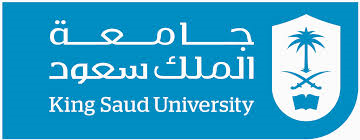 نموذج تعديل مسمى درجة علمية ببرنامج دراسات علياأولاً: بيانات أولية:	ثانياً: إجراءات تعديل مسمى الدرجة العلميةيتضمن تحديث الخطة ما يلي: ضع علامة (✓) أمام التحديث المرغوب: ثالثًا: إجراءات تعديل مسمى درجة علمية رابعاً: الجامعات المرجعية العالميةرئيس القسم / رئيس مجلس البرنامج المشتركيعتمد، عميد الكليةاسم البرنامج اسم البرنامج القسم الأكاديمي / مجلس البرنامج المشتركالقسم الأكاديمي / مجلس البرنامج المشتركالكليةالكليةمنسق البرنامجالهاتف البريد الإلكتروني رئيس القسمالهاتف البريد الإلكتروني تعديل جزئي في مسمى الدرجة العلمية عربي وإنجليزي.إضافة المسارات الفرعية إلى مسمى الدرجة العلمية.تصحيح مسمى الدرجة العلمية سواء باللغة العربية أو الإنجليزية.مسمى الدرجة العلمية القديممسمى الدرجة العلمية الجديد المقترحمبررات التعديلالجامعةالكليةاسم البرنامجمسمى الدرجة العلميةتصنيف الجامعةتاريخ الجلسةرقم الجلسةتوصية مجلس الكليةتاريخ الجلسةرقم الجلسةتوصية مجلس القسمأو مجلس البرنامج المشتركتوصية مجلس الكليةتوصية مجلس القسمأو مجلس البرنامج المشترك